АДМИНИСТРАЦИЯ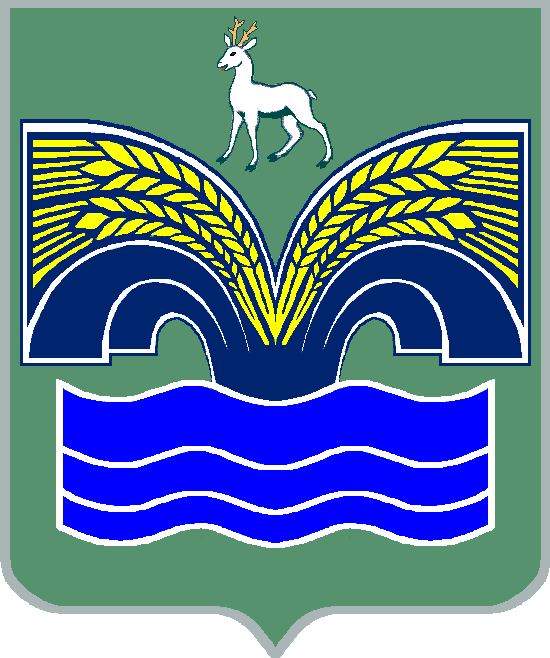 МУНИЦИПАЛЬНОГО РАЙОНА КРАСНОЯРСКИЙ САМАРСКОЙ ОБЛАСТИПОСТАНОВЛЕНИЕот______________№_______О внесении изменений в документ планирования регулярных перевозок на муниципальных маршрутах муниципального районаКрасноярский Самарской области на 2024 - 2026 годы, утвержденный постановлением администрации муниципального района Красноярский Самарской области от 20.11.2023 № 298В целях реализации Федерального закона от 13.07.2015 № 220-ФЗ «Об организации регулярных перевозок пассажиров и багажа автомобильным транспортом и городским наземным электрическим транспортом в Российской Федерации и о внесении изменений в отдельные законодательные акты Российской Федерации», пункта 1 статьи 4 Закона Самарской области от 18.01.2016 № 14-ГД                                  «Об организации регулярных перевозок пассажиров и багажа автомобильным транспортом и городским наземным электрическим транспортом на территории Самарской области, о внесении изменений в отдельные законодательные акты Самарской области и признании утратившими силу отдельных законодательных актов Самарской области», в соответствии с п. 5 ст. 44 Устава муниципального района Красноярский Самарской области, принятого решением Собрания представителей муниципального района Красноярский Самарской области                          от 14.05.2015 № 20-СП, администрация муниципального района Красноярский Самарской области ПОСТАНОВЛЯЕТ:1. Внести в документ планирования регулярных перевозок на муниципальных маршрутах муниципального района Красноярский Самарской области на 2024 - 2026 годы, утвержденный постановлением администрации муниципального района Красноярский Самарской области от 20.11.2023 № 298, следующие изменения:1.1. В разделе 2 приложения к постановлению администрации муниципального района Красноярский Самарской области пункты 2.3;  2.4; 2.5 изложить в следующей редакции:«2.2. Проведение открытых конкурсов и заключение в порядке, установленном законодательством Российской Федерации с учетом положений Федерального закона от 13.07.2015 № 220-ФЗ «Об организации регулярных перевозок пассажиров и багажа автомобильным транспортом и городским наземным электрическим транспортом в Российской Федерации и о внесении изменений в отдельные законодательные акты Российской Федерации», с перевозчиками договоров на осуществление перевозок по муниципальным маршрутам регулярных перевозок по нерегулируемым тарифам на территории муниципального района Красноярский Самарской области. Выдача в соответствии с действующим законодательством карт маршрута регулярных перевозок (далее – карт) и свидетельств об осуществлении перевозок по муниципальным маршрутам регулярных перевозок (далее – свидетельств) по нерегулируемым тарифам. Срок: 2024 - 2026 годы (по мере наступления оснований для установления, изменения, отмены муниципальных маршрутов).2.3. Изменения вида муниципальных маршрутов регулярных перевозок.Заключение в соответствии с действующим законодательством муниципальных контрактов и выдача карт и свидетельств по регулируемым тарифам.Срок: 2024 - 2026 годы (по мере наступления оснований для изменения вида муниципальных маршрутов).2.4. Изменение количества либо класса подвижного состава на муниципальных маршрутах регулярных перевозок.Осуществляется Администрацией на основании результатов обследования пассажиропотоков путем внесения соответствующих изменений в Реестр муниципальных маршрутов муниципального района Красноярский Самарской области.Срок: 2024 - 2026 годы.	2.5. Повышение уровня доступности услуг транспорта общего пользования для инвалидов и других маломобильных групп населения. 	Осуществляется Администрацией путем включения соответствующих положений в конкурсную документацию при проведении открытых конкурсов на право осуществления перевозок по муниципальным маршрутам регулярных перевозок и перевозчиками путем закупки нового подвижного состава, приспособленного для перевозки инвалидов и других маломобильных групп населения, а также оснащения эксплуатируемого парка транспортных средств специальным оборудованием для перевозки инвалидов и других маломобильных групп населения (аппарелью для посадки/высадки и специальными креплениями для инвалидных колясок, визуальными и звуковыми средствами информации).Срок: 2024 - 2026 годы (при наличии финансовой возможности перевозчиков).»2. Опубликовать настоящее постановление в газете «Красноярский вестник» и разместить на официальном сайте администрации муниципального района Красноярский Самарской области в информационно - телекоммуникационной сети «Интернет».3. Настоящее постановление вступает в силу со дня его официального опубликования.Глава района                                                                             Ю.А.ГоряиновВеретенникова 21951ПРИЛОЖЕНИЕк постановлению администрациимуниципального района КрасноярскийСамарской областиОт_____________№_______«Документ планирования регулярных перевозокна муниципальных маршрутах муниципального районаКрасноярский Самарской области на 2024 - 2026 годы1. Общие положения1.1. Документ планирования регулярных перевозок на муниципальных маршрутах муниципального района Красноярский Самарской области на 2024 - 2026 годы устанавливает перечень мероприятий по развитию регулярных перевозок на муниципальных маршрутах транспортом общего пользования (кроме легкового такси) на территории муниципального района Красноярский Самарской области в 2024 - 2026 годах.1.2. Целью планирования регулярных перевозок на муниципальных маршрутах муниципального района Красноярский Самарской области является повышение качества услуг регулярных перевозок пассажиров и багажа транспортом общего пользования по муниципальным маршрутам на территории муниципального района Красноярский Самарской области и удовлетворение транспортной потребности населения в таких перевозках с учетом социальных, экономических и иных факторов.1.3. Основными задачами планирования регулярных перевозок на муниципальных маршрутах муниципального района Красноярский Самарской области являются:формирование оптимальной сети муниципальных маршрутов регулярных перевозок, соответствующей в полном объеме транспортной потребности населения в регулярных перевозках по муниципальным маршрутам с учетом социальных, экономических и иных факторов;совершенствование транспортной инфраструктуры и создание эффективной системы управления и контроля за осуществлением регулярных перевозок на муниципальных маршрутах муниципального района Красноярский Самарской области.2. Мероприятия по развитию регулярных перевозокна муниципальных маршрутах муниципального района Красноярский Самарской области2.1. Формирование оптимальной маршрутной сети.2.1.1. Обследование пассажиропотоков на муниципальных маршрутах регулярных перевозок осуществляется Администрацией муниципального района Красноярский Самарской области (далее - Администрация) путем изучения статистических данных о количестве перевезенных пассажиров на муниципальных маршрутах регулярных перевозок, предоставляемых ежемесячно транспортной организацией, получившей свидетельства и карты маршрутов в установленном порядке, либо проведения научно-исследовательских работ.Срок: 2024 - 2026 годы.2.1.2. Установление, изменение, отмена муниципальных маршрутов муниципального района Красноярский Самарской области осуществляется Администрацией по основаниям, предусмотренным Законом Самарской области от 18.01.2016 № 14-ГД «Об организации регулярных перевозок пассажиров и багажа автомобильным транспортом и городским наземным электрическим транспортом на территории Самарской области, о внесении изменений в отдельные законодательные акты Самарской области и признании утратившими силу отдельных законодательных актов Самарской области», путем внесения соответствующих изменений в Реестр муниципальных маршрутов муниципального района Красноярский Самарской области.Срок: 2024 - 2026 годы (по мере наступления оснований для установления, изменения, отмены межмуниципальных маршрутов).2.2. Проведение открытых конкурсов и заключение в порядке, установленном законодательством Российской Федерации с учетом положений Федерального закона от 13.07.2015 № 220-ФЗ «Об организации регулярных перевозок пассажиров и багажа автомобильным транспортом и городским наземным электрическим транспортом в Российской Федерации и о внесении изменений в отдельные законодательные акты Российской Федерации», с перевозчиками договоров на осуществление перевозок по муниципальным маршрутам регулярных перевозок по нерегулируемым тарифам на территории муниципального района Красноярский Самарской области. Выдача в соответствии с действующим законодательством карт маршрута регулярных перевозок (далее – карт) и свидетельств об осуществлении перевозок по муниципальным маршрутам регулярных перевозок (далее – свидетельств) по нерегулируемым тарифам. Срок: 2024 - 2026 годы (по мере наступления оснований для установления, изменения, отмены муниципальных маршрутов).2.3. Изменения вида муниципальных маршрутов регулярных перевозок.Заключение в соответствии с действующим законодательством муниципальных контрактов и выдача карт и свидетельств по регулируемым тарифам.Срок: 2024 - 2026 годы (по мере наступления оснований для изменения вида муниципальных маршрутов).2.4. Изменение количества либо класса подвижного состава на муниципальных маршрутах регулярных перевозок.Осуществляется Администрацией на основании результатов обследования пассажиропотоков путем внесения соответствующих изменений в Реестр муниципальных маршрутов муниципального района Красноярский Самарской области.Срок: 2024 - 2026 годы.2.5. Повышение уровня доступности услуг транспорта общего пользования для инвалидов и других маломобильных групп населения.Осуществляется Администрацией путем включения соответствующих положений в конкурсную документацию при проведении открытых конкурсов на право осуществления перевозок по муниципальным маршрутам регулярных перевозок и перевозчиками путем закупки нового подвижного состава, приспособленного для перевозки инвалидов и других маломобильных групп населения, а также оснащения эксплуатируемого парка транспортных средств специальным оборудованием для перевозки инвалидов и других маломобильных групп населения (аппарелью для посадки/высадки и специальными креплениями для инвалидных колясок, визуальными и звуковыми средствами информации).Срок: 2024 - 2026 годы (при наличии финансовой возможности перевозчиков).3. Заключительные положенияМероприятия по развитию регулярных перевозок на муниципальных маршрутах муниципального района Красноярский Самарской области на 2024 - 2026 годы должны быть реализованы путем проведения комплекса взаимосвязанных мероприятий, которые подлежат уточнению и доработке в процессе их осуществления.Ожидаемые результаты реализации мероприятий по развитию регулярных перевозок на муниципальных маршрутах муниципального района Красноярский Самарской области на 2024 - 2026 годы:удовлетворение транспортной потребности населения муниципального района Красноярский Самарской области в регулярных перевозках по муниципальным маршрутам;повышение качества транспортного обслуживания населения муниципального района Красноярский Самарской области;обеспечение регулярности движения транспорта общего пользования на муниципальных маршрутах;повышение доступности транспорта общего пользования для граждан маломобильных групп населения;увеличение объема регулярных перевозок пассажиров на муниципальных маршрутах.»